                                                                                                      Πάτρα, 28/6/2017                                                                                                      Αρ. Πρωτ.: 1330ΔΗΜΟΣ ΠΑΤΡΕΩΝ							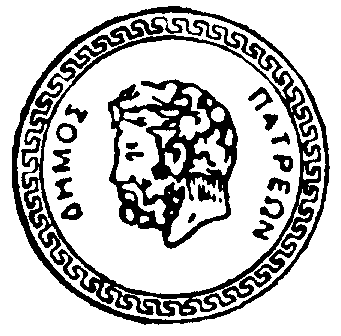 ΑΝΤΙΔΗΜΑΡΧΙΑ ΠΑΙΔΕΙΑΣ & ΑΘΛΗΤΙΣΜΟΥ				ΤΜΗΜΑ ΑΘΛΗΣΗΣ, ΠΟΛΙΤΙΣΜΟΥ & ΝΕΑΣ ΓΕΝΙΑΣ                        ΤΗΛ. 2610313404, 2610641708		                                 Προς :                    ΑΡ.ΣΥΣΚ.ΤΗΛ/ΤΥΠΙΑΣ: 2610 342270                                          Ερασιτεχνικούς Αθλητικούς	                                                                                                                        ΗΛΕΚΤ.ΤΑΧ/ΜΕΙΟ: www.onap@otenet.gr                              Συλλόγους Δήμου ΠατρέωνΘΕΜΑ: «Παραχώρηση περιορισμένης και περιοδικής χρήσης Δημοτικών Αθλητικών Εγκαταστάσεων σε ερασιτεχνικούς Αθλητικούς Συλλόγους για την αγωνιστική περίοδο 2018-2019.»Όπως προβλέπεται από τις διατάξεις του Δημοτικού και Κοινοτικού  Κώδικα  άρθρο 185  παρ. 1 και 2 του Ν. 3463/2006  με απόφαση του Δημοτικού Συμβουλίου  επιτρέπεται η δωρεάν παραχώρηση  για χρήση δημοτικών ακινήτων στο Δημόσιο ή σε ΝΠΔΔ  καθώς και σε άλλα νομικά πρόσωπα που ασκούν αποκλειστικά και μόνο δραστηριότητα η οποία είναι κοινωφελής ή προάγει τα τοπικά συμφέροντα.         Λαμβάνοντας υπόψη τα παραπάνω και σύμφωνα με το άρθρο 65 του Ν. 3852/2010, δύναται η παραχώρηση περιορισμένης και περιοδικής χρήσης Δημοτικών Αθλητικών Εγκαταστάσεων σε Αθλητικούς Συλλόγους για την αγωνιστική περίοδο 2018-2019 με σκοπό την  προετοιμασία, την προγύμναση και τη διεξαγωγή αγώνων (φιλικών και επίσημων) κατόπιν όμως συγκεκριμένου αιτήματος που πρέπει να γίνει προς τον Δήμο Πατρέων και που αφορά τις παρακάτω αδειοδοτημένες δημοτικές αθλητικές εγκαταστάσεις α) ποδοσφαίρου: Ρίου, Βραχναιίκων, Σαραβαλίου, Ζαρουχλεϊκων, Μιντιλογλίου, Ροϊτίκων β) κλειστά γήπεδα καλαθοσφαίρισης-πετοσφαίρισης: Ροϊτίκων και Παν.Αλεξιώτισσας, γ) στίβου στο συγκρότημα Λαδόπουλου, δ)ρυθμικής και ενόργανης γυμναστικής στο συγκρότημα Λαδόπουλου.       Άρα τα  σωματεία που επιθυμούν να κάνουν χρήση των Δημοτικών αθλητικών εγκαταστάσεων κατά την αγωνιστική περίοδο 2018 – 2019, πρέπει να απευθυνθούν αποκλειστικά εγγράφως με αίτησή τους από 2/7/2018 έως και  16/7/2018 στο Τμήμα Άθλησης Πολιτισμού & Νέας Γενιάς, που βρίσκεται στην οδό Ι.Ρίτσου (Βοηθ. Παμπ/κου Σταδίου), τηλ. επικοινωνίας 2610313404, 2610641708, Αρ.Συσκ.Τηλ/τυπίας: 2610-644173, και ώρα  08:00π.μ.-13:00μ.μ. Νέα σωματεία ή σωματεία που έχουν αλλαγές στο καταστατικό τους υποχρεούνται να φέρουν αντίγραφό του. Όποιο σωματείο δεν καταθέσει αίτηση, δεν θα έχει δικαίωμα χρήσης των δημοτικών αθλητικών εγκαταστάσεων. Eπισυνάπτεται   και αντίγραφο αίτησης.                                                                                                            Ο ΑΝΤΙΔΗΜΑΡΧΟΣKOINΟΠΟΙΗΣΗ:                                                                   ΑΘΑΝΑΣΟΠΟΥΛΟΣ  ΑΝΔΡΕΑΣ -ΣΕΓΑΣ ΒΟΡ.ΠΕΛ/ΣΟΥ                                                                                     -ΑΕΣΓΔΕ-ΕΓΟ-ΕΠΣΑ-ΕΣΚΑ-Η-ΕΣΠΕΠ-ΕΡΑΣΙΤΕΧΝΙΚΟΥΣ ΑΘΛΗΤΙΚΟΥΣ ΣΥΛΛΟΓΟΥΣ